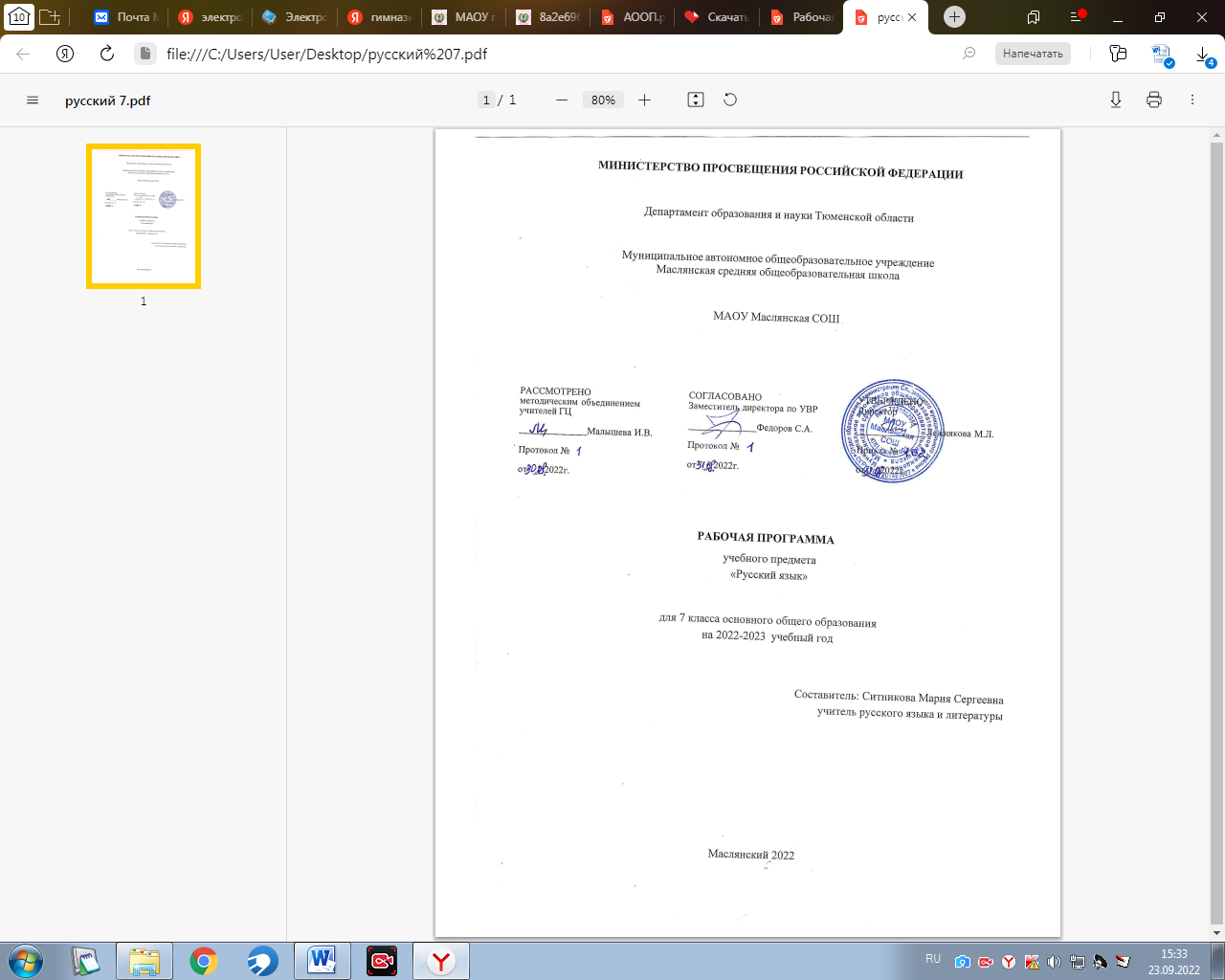 Планируемые результаты освоения учебного предмета (курса) Личностные результаты.Российская гражданская идентичность (патриотизм, уважение к Отечеству, к прошлому и настоящему многонационального народа России, чувство ответственности и долга перед Ро- диной, идентификация себя в качестве гражданина России, субъективная значимость исполь- зования русского языка и языков народов России, осознание и ощущение личностной со- причастности судьбе российского народа). Осознание этнической принадлежности, знание истории, языка, культуры своего народа, своего края, основ культурного наследия народов России и человечества (идентичность человека с российской многонациональной культурой, сопричастность истории народов и государств, находившихся на территории современной России); интериоризация гуманистических, демократических и традиционных ценностей многонационального российского общества. Осознанное, уважительное и доброжелательное отношение к истории, культуре, религии, традициям, языкам, ценностям народов России и народов мира..Готовность и способность обучающихся к саморазвитию и самообразованию на основе мо- тивации к обучению и познанию; готовность и способность осознанному выбору и построе- нию дальнейшей индивидуальной траектории образования на базе ориентировки в мире профессий и профессиональных предпочтений, с учетом устойчивых познавательных инте- ресов..Развитое моральное сознание и компетентность в решении моральных проблем на основе личностного выбора, формирование нравственных чувств и нравственного поведения, осо- знанного и ответственного отношения к собственным поступкам (способность к нравствен- ному самосовершенствованию; веротерпимость, уважительное отношение к религиозным чувствам, взглядам людей или их отсутствию; знание основных норм морали, нравственных, духовных идеалов, хранимых в культурных традициях народов России, готовность на их ос- нове к сознательному самоограничению в поступках, поведении, расточительном потреби- тельстве; сформированность представлений об основах светской этики, культуры традици- онных религий, их роли в развитии культуры и истории России и человечества, в становле- нии гражданского общества и российской государственности; понимание значения нрав- ственности, веры и религии в жизни человека, семьи и общества). Сформированность ответ- ственного отношения к учению; уважительного отношения к труду, наличие опыта участия в социально значимом труде. 4.Осознание значения семьи в жизни человека и общества, при- нятие ценности семейной жизни, уважительное и заботливое отношение к членам своей се- мьи.Сформированность целостного мировоззрения, соответствующего современному уровню развития науки и общественной практики, учитывающего социальное, культурное, языковое, духовное многообразие современного мира..Осознанное, уважительное и доброжелательное отношение к другому человеку, его мне- нию, мировоззрению, культуре, языку, вере, гражданской позиции. Готовность и способ- ность вести диалог с другими людьми и достигать в нем взаимопонимания (идентификация себя как полноправного субъекта общения, готовность к конструированию образа партнера по диалогу, готовность к конструированию образа допустимых способов диалога, готовность к конструированию процесса диалога как конвенционирования интересов, процедур, готов- ность и способность к ведению переговоров)..Освоенность социальных норм, правил поведения, ролей и форм социальной жизни в группах и сообществах. Участие в школьном самоуправлении и общественной жизни в пре- делах возрастных компетенций с учетом региональных, этнокультурных, социальных и эко- номических особенностей (формирование готовности к участию в процессе упорядочения социальных связей и отношений, в которые включены и которые формируют сами учащиеся; включенность в непосредственное гражданское участие, готовность участвовать в жизнедея- тельности подросткового общественного объединения, продуктивно взаимодействующего с социальной средой и социальными институтами; идентификация себя в качестве субъектаопределять совместно с педагогом критерии оценки планируемых образова- тельных результатов;идентифицировать препятствия, возникающие при достижении собственных запланированных образовательных результатов;выдвигать версии преодоления препятствий, формулировать гипотезы, в от- дельных случаях — прогнозировать конечный результат;ставить цель и формулировать задачи собственной образовательной деятель- ности с учетом выявленных затруднений и существующих возможностей;обосновывать выбранные подходы и средства, используемые  для достижения образовательных результатов.Умение самостоятельно планировать пути достижения целей, в том числе альтернативные, осознанно выбирать наиболее эффективные способы решения учебных и познавательных задач. Обучающийся сможет:определять необходимые действия в соответствии с учебной и познавательной задачей и составлять алгоритм их выполнения;обосновывать и осуществлять выбор наиболее эффективных способов решения учебных и познавательных задач;определять/находить, в том числе из предложенных вариантов, условия для вы- полнения учебной и познавательной задачи;выстраивать жизненные планы на краткосрочное будущее (определять целевые ориентиры, формулировать адекватные им задачи и предлагать действия, указывая и обосновывая логическую последовательность шагов);выбирать из предложенных вариантов и самостоятельно искать средства/ресурсы для решения задачи/достижения цели;составлять план решения проблемы (описывать жизненный цикл выполнения проекта, алгоритм проведения исследования);определять потенциальные затруднения при решении учебной и познавательной задачи и находить средства для их устранения;описывать свой опыт, оформляя его для передачи другим людям в виде алгорит- ма решения практических задач;планировать  и  корректировать  свою  индивидуальную  образовательную траекто- рию.Умение соотносить свои действия с планируемыми результатами, осуществлять контроль своей деятельности в процессе достижения результата, определять способы действий в рам- ках предложенных условий и требований, корректировать свои действия в соответствии с изменяющейся ситуацией. Обучающийся сможет:различать результаты и способы действий при достижении результатов;определять совместно с педагогом критерии достижения планируемых результа- тов и критерии оценки своей учебной деятельности;систематизировать (в том числе выбирать приоритетные) критерии достижения планируемых результатов и оценки своей деятельности;отбирать инструменты для оценивания своей деятельности, осуществлять само- контроль своей деятельности в рамках предложенных условий и требований;оценивать свою деятельность, анализируя и аргументируя причины достижения или отсутствия планируемого результата;находить необходимые и достаточные средства для выполнения учебных дей- ствий в изменяющейся ситуации;работая по своему плану, вносить коррективы в текущую деятельность на основе анализа изменений ситуации для получения запланированных характери- стик/показателей результата;устанавливать связь между полученными характеристиками результата и харак- теристиками процесса деятельности и по завершении деятельности предлагать изменение характеристик процесса для получения улучшенных характеристик результата;выявлять и называть причины события, явления, самостоятельно осуществляя причинно- следственный анализ;делать вывод на основе критического анализа разных  точек  зрения, подтверждать вывод собственной аргументацией или самостоятельно полученными дан- ными..Умение создавать, применять и преобразовывать знаки и символы, модели и схемы для решения учебных и познавательных задач. Обучающийся сможет:обозначать символом и знаком предмет и/или явление;определять логические связи между предметами и/или явлениями, обозначать данные логические связи с помощью знаков в схеме;создавать абстрактный или реальный образ предмета и/или явления;строить модель/схему на основе условий задачи и/или способа ее решения;создавать вербальные, вещественные и информационные модели с выделением существенных характеристик объекта для определения способа решения задачи в соответ- ствии с ситуацией;переводить сложную по составу (многоаспектную) информацию из графического или формализованного (символьного) представления в текстовое и наоборот;строить схему, алгоритм действия, исправлять или восстанавливать неизвестный ранее алгоритм на основе имеющегося знания об объекте, к которому применяется алгоритм;строить доказательство: прямое, косвенное, от противного;анализировать/рефлексировать опыт разработки и реализации учебного проекта, исследования (теоретического, эмпирического) с точки зрения решения проблемной ситуации, достижения поставленной цели и/или на основе заданных критериев оценки продукта/результата.Смысловое чтение. Обучающийся сможет:находить в тексте требуемую информацию (в соответствии с целями своей деятельности);ориентироваться в содержании текста, понимать целостный смысл текста, структурировать текст;устанавливать взаимосвязь описанных в тексте событий, явлений, процессов;резюмировать главную идею текста;преобразовывать текст, меняя его модальность (выражение отношения к содер- жанию текста, целевую установку речи), интерпретировать текст (художественный и не- художественныйучебный, научно-популярный, информационный);критически оценивать содержание и форму текста.Формирование и развитие экологического мышления, умение применять его в познава- тельной, коммуникативной, социальной практике и профессиональной ориентации. Обуча- ющийся сможет:определять свое отношение к окружающей среде, к собственной среде обитания;анализировать влияние экологических факторов на среду обитания живых орга- низмов;проводить причинный и вероятностный анализ различных экологических ситуаций;прогнозировать изменения ситуации при смене действия одного фактора на другой фактор;распространять экологические знания и участвовать в практических мероприятиях по защите окружающей среды.Развитие мотивации к овладению культурой активного использования словарей, справочников, открытых источников информации и электронных поисковых систем. Обу- чающийся сможет:определять необходимые ключевые поисковые слова и формировать корректные поисковые запросы;и ситуации общения с соблюдением норм со- временного русского литературного языка и речевого этикета;создавать и редактировать письменные тексты разных стилей и жанров с соблюдением норм современного русского литературного языка и речевого этикета;анализировать текст с точки зрения его темы, цели, основной мысли, основной и дополни- тельной информации, принадлежности к функ- ционально-смысловому типу речи и функцио- нальной разновидности языка;использовать знание алфавита при поиске ин- формации;различать значимые и незначимые единицы язы- ка;проводить фонетический и орфоэпический ана- лиз слова;классифицировать и группировать звуки речи по заданным признакам, слова по заданным пара- метрам их звукового состава;членить слова на слоги и правильно их перено- сить;определять место ударного слога, наблюдать заперемещением ударения при изменении фор- мы слова, употреблять в речи слова и их фор- мы в соответствии с акцентологическими нор- мами;опознавать морфемы и членить слова на мор- фемы на основе смыслового, грамматического и словообразовательного анализа; характери- зовать морфемный состав слова, уточнять лек- сическое значение слова с опорой на его мор- фемный состав;проводить  морфемный  и  словообразовательный анализ слов;проводить лексический анализ слова; опознавать  лексические  средства  выразитель- ности и основные виды тропов (метафора, эпи- тет, сравнение, гипербола, олицетворение); опознавать самостоятельные части речи и их формы, а также служебные части речи и меж- дометия;проводить морфологический анализ слова; применять знания и умения по морфемике и словообразованию  при  проведении  морфоло- гического анализа слов;опознавать основные единицы синтаксиса (сло- восочетание, предложение, текст);анализировать  различные  виды  словосочета-ний и предложений с точки зрения их струк- турно-смысловой организации и функциональ-сведения из жизненного и читательского опыта;характеризовать словообразовательные цепочки и словообразовательные гнезда; использовать этимологические данные для объяснения правописания и лексиче- ского значения слова;самостоятельно определять цели своего обучения, ставить и формулировать для себя новые задачи в учебе и познава- тельной деятельности, развивать мо- тивы и интересы своей познавательной деятельности;самостоятельно планировать пути до- стижения целей, в том числе альтерна- тивные, осознанно выбирать наиболее эффективные способы решения учебных и познавательных задач.вание. Не с деепричастиями.Умение правильно строить предложение с деепри- частным оборотом. Рассказ по картине.НаречиеНаречие как часть речи. Синтаксическая роль наре- чий в предложении. Степени сравнения наречий и их образование. Текстообразующая роль наречий. Словообразование наречий.Правописание не с наречиями на -о и –е, не- и ни- в наречиях. Одна и две буквы и в наречиях на -о и-е.Буквы о и е после шипящих на конце наречий. Суффиксы -о и -а на конце наречий. Дефис между частями слова в наречиях. Слитные и раздельные написания наречий. Буква ь после шипящих на кон- це наречий.Умение правильно ставить ударение в наречиях. Умение использовать в речи наречия-синонимы и антонимы.Описание действий как вид текста: структура тек- ста, его языковые особенности. Пересказ исходного текста с описанием   действий.Категория состоянияКатегория состояния как часть  речи.  Ее  отличие от наречий. Синтаксическая роль слов категории состояния.Выборочное изложение текста с описанием состоя- ния человека или природы.Служебные части речи. Культура речи ПредлогПредлог как служебная часть речи. Синтаксиче- ская роль предлогов в предложении. Непроизводные и производные предлоги. Простые и составные предлоги.   Текстообразующая   роль предлогов.Слитные и раздельные написания предлогов (в течение, ввиду, вследствие и др.). Дефис в предлогах из- за, из-под.Умение правильно употреблять предлоги в и на, с и из. Умение правильно употреблять существитель- ные с предлогами по, благодаря, согласно, вопре- ки.Умение пользоваться в речи предлогами- синонимами.Рассказ от своего имени на основе прочитанного. Рассказ на основе увиденного на картине.СоюзСоюз как  служебная  часть  речи.  Синтаксиче- ская роль союзов в предложении. Простые и составные союзы. Союзы сочинительные и под- чинительные; сочинительные союзы — соеди- нительные, разделительные и противительные. Употребление сочинительных союзов в простом и3. Тематическое планирование, в том числе с учетом рабочей программы воспитания с указанием количества часов, отводимых на освоение каждой темыРеализация рабочей программы воспитания в урочной деятельности направлена на формирование понимания важнейших социокультурных и духовно-нравственных ценностей Механизм реализации рабочей программы воспитания: - привлечение внимания обучающихся к ценностному аспекту изучаемых на уроках явлений, организация их работы с получаемой на уроке социально значимой информацией – инициирование ее обсуждения, высказывания обучающимися своего мнения по ее поводу, выработки своего к ней отношения; - применение на уроке интерактивных форм работы с обучающимися: интеллектуальных игр, стимулирующих познавательную мотивацию обучающихся; проведение предметных олимпиад, турниров, викторин, квестов, игр-экспериментов, дискуссии и др. - демонстрация примеров гражданского поведения, проявления добросердечности через подбор текстов для чтения, задач для решения, проблемных ситуаций для обсуждения, анализ поступков людей и др. - применение на уроках групповой работы или работы в парах, которые учат обучающихся командной работе и взаимодействию с другими обучающимися; включение в урок игровых процедур, которые помогают поддержать мотивацию обучающихся к получению знаний, налаживанию позитивных межличностных отношений в классе, помогают установлению доброжелательной атмосферы во время урока. - посещение экскурсий, музейные уроки, библиотечные уроки и др. - приобщение обучающихся к российским традиционным духовным ценностям, включая культурные ценности своей этнической группы, правилам и нормам поведения в российском обществе. - побуждение обучающихся соблюдать на уроке общепринятые нормы поведения, правила общения, принципы учебной дисциплины, самоорганизации, взаимоконтроль и самоконтроль - организация шефства мотивированных и эрудированных обучающихся над их неуспевающими одноклассниками, дающего обучающимся социально значимый опыт сотрудничества и взаимной помощи. - инициирование и поддержка исследовательской деятельности обучающихся в рамках реализации ими индивидуальных и групповых исследовательских проектов, что даст обучающимся возможность приобрести навык самостоятельного решения теоретической проблемы, навык генерирования и оформления собственных идей, навык уважительного отношения к чужим идеям, оформленным в работах других исследователей, навык публичного выступления перед аудиторией, аргументирования и отстаивания своей точки зрения. - знакомство обучающихся с профессиями через подбор задач для решения, связанных с профессиональной деятельностью, проблемных ситуаций для обсуждения, организацию профессиональных проб обучающихся.  ПРИЛОЖЕНИЕКалендарно-тематическое планирование, в том числе с учетом рабочей программы воспитания с указанием количества часов, отводимых на освоение каждой темысоциальных преобразований, освоение компетентностей в сфере организаторской деятельно- сти; интериоризация ценностей созидательного отношения к окружающей действительно- сти, ценностей социального творчества, ценности продуктивной организации совместной деятельности, самореализации в группе и организации, ценности «другого» как равноправ- ногопартнера, формирование компетенций анализа, проектирования, организации деятельности, рефлексии изменений, способов взаимовыгодного сотрудничества, способов реализации собственного лидерского потенциала)..Сформированность ценности здорового и безопасного образа жизни; интериоризация пра- вил индивидуального и коллективного безопасного поведения в чрезвычайных ситуациях, угрожающих жизни и здоровью людей, правил поведения на транспорте и на дорогах..Развитость эстетического сознания через освоение художественного наследия народов России и мира, творческой деятельности эстетического характера (способность понимать ху- дожественные произведения, отражающие разные этнокультурные традиции; сформирован- ность основ художественной культуры обучающихся как части их общей духовной культу- ры, как особого способа познания жизни и средства организации общения; эстетическое, эмоционально-ценностное видение окружающего мира; способность к эмоционально- цен- ностному освоению мира, самовыражению и ориентации в художественном и нравственном пространстве культуры; уважение к истории культуры своего Отечества, выраженной в том числе в понимании красоты человека; потребность в общении с художественными произве- дениями, сформированность активного отношения к традициям художественной культуры как смысловой, эстетической и личностно-значимой ценности)..Сформированность основ экологической культуры, соответствующей современному уров- ню экологического мышления, наличие опыта экологически ориентированной рефлексивно- оценочной и практической деятельности в жизненных ситуациях (готовность к исследова- нию природы, к занятиям сельскохозяйственным трудом, к художественно-эстетическому отражению природы, к занятиям туризмом, в том числе экотуризмом, к осуществлению при- родоохранной деятельности).Метапредметные УУДПри изучении учебного предмета обучающиеся усовершенствуют приобретенные на первом уровне навыки работы с информацией и пополнят их. Они смогут работать с текстами, пре- образовывать и интерпретировать содержащуюся в них информацию, в том числе:систематизировать, сопоставлять, анализировать, обобщать и интерпретировать информацию, содержащуюся в готовых информационных объектах;выделять главную и избыточную информацию, выполнять смысловое свертыва- ние выделенных фактов, мыслей; представлять информацию в сжатой словесной форме (в виде плана или тезисов) и в наглядно-символической форме (в виде таблиц, графических схем и диаграмм, карт понятий — концептуальных диаграмм, опорных конспектов);заполнять и/или дополнять таблицы, схемы, диаграммы, тексты.Приобретут опыт проектной деятельности, способствующей воспитанию самостоятельно- сти, инициативности, ответственности, повышению мотивации и эффективности учебной деятельности. В процессе реализации исходного замысла на практическом уровне овладе- ют умением выбирать адекватные задаче средства, принимать решения, в том числе в си- туациях неопределенности. Они получат возможность развить способности к разработке нескольких вариантов решений, к поиску нестандартных решений, анализу результатов поиска и выбору наиболее приемлемого решения.Регулятивные УУДУмение самостоятельно определять цели обучения, ставить и формулировать новые за- дачи в учебе и познавательной деятельности, развивать мотивы и интересы своей познава- тельной деятельности. Обучающийся сможет:анализировать  существующие  и  планировать  будущие  образовательные  ре- зультаты;соотносить свои действия с целью обучения.Умение оценивать правильность выполнения учебной задачи, собственные возможности ее решения. Обучающийся сможет:определять критерии правильности (корректности) выполнения учебной задачи;анализировать и обосновывать применение соответствующего инструментария для выполнения учебной задачи;свободно пользоваться выработанными критериями оценки и самооценки, исхо- дя из цели и имеющихся средств;оценивать продукт своей деятельности по заданным и/или самостоятельно опре- деленным критериям в соответствии с целью деятельности;обосновывать достижимость цели выбранным способом на основе оценки своих внутренних ресурсов и доступных внешних ресурсов;фиксировать и анализировать динамику собственных образовательных результатов.Владение основами самоконтроля, самооценки, принятия решений и осуществления осо- знанного выбора в учебной и познавательной деятельности. Обучающийся сможет:анализировать собственную учебную и познавательную деятельность и деятель- ность других обучающихся в процессе взаимопроверки;соотносить реальные и планируемые результаты индивидуальной образователь- ной деятельности и делать выводы о причинах ее успешности/эффективности или неспеш- ности/неэффективности, находить способы выхода из критической ситуации;принимать решение в учебной ситуации и оценивать возможные последствия принятого решения;определять, какие действия по решению учебной задачи или параметры этих действий привели к получению имеющегося продукта учебной деятельности;демонстрировать приемы регуляции собственных психофизиологиче- ских/эмоциональных состояний.Познавательные УУДУмение определять понятия, создавать обобщения, устанавливать аналогии, классифици- ровать, самостоятельно выбирать основания и критерии для классификации, устанавливать причинно-следственные связи, строить логическое рассуждение, умозаключение (индуктив- ное, дедуктивное, по аналогии) и делать выводы. Обучающийся сможет:подбирать слова, соподчиненные ключевому слову, определяющие его признаки и свойства;выстраивать логическую цепочку, состоящую из ключевого слова и соподчинен- ных ему слов;выделять  общий  признак  или  отличие  двух,  или  нескольких  предметов  или явлений и объяснять их сходство или отличия;объединять предметы и явления в группы по определенным признакам,сравнивать, классифицировать и обобщать факты и явления;различать/выделять явление из общего ряда других явлений;выделять  причинно-следственные  связи  наблюдаемых  явлений  или  событий, выявлять причины возникновения наблюдаемых явлений или событий;строить  рассуждение  от  общих  закономерностей  к  частным  явлениям  и  от частных явлений к общим закономерностям;строить рассуждение на основе сравнения предметов и явлений, выделяя при этом их общие признаки и различия;излагать  полученную  информацию,  интерпретируя  ее  в  контексте  решаемой задачи;самостоятельно	указывать	на	информацию,	нуждающуюся	в	проверке, предлагать и применять способ проверки достоверности информации;объяснять	явления,	процессы,	связи	и	отношения,	выявляемые	в	ходе познавательной и исследовательской деятельности;осуществлять взаимодействие с электронными поисковыми системами, базами знаний, справочниками;формировать  множественную  выборку из  различных  источников информации для объективизации результатов поиска;соотносить полученные результаты поиска с задачами и целями своей деятельности.Коммуникативные УУД11.Умение организовывать учебное сотрудничество с педагогом и совместную деятельность с педагогом и сверстниками; работать индивидуально и в группе: находить общее решение и разрешать конфликты на основе согласования позиций и учета интересов; формулировать, аргументировать и отстаивать свое мнение. Обучающийся сможет:определять возможные роли в совместной деятельности;играть определенную роль в совместной деятельности;принимать позицию собеседника, понимая позицию другого, различать в его ре- чи мнение (точку зрения), доказательства (аргументы);определять	свои	действия	и	действия	партнера,	которые	способство- вали	или препятствовали продуктивной коммуникации;строить позитивные отношения в процессе учебной и познавательной деятельно- сти;корректно и аргументированно отстаивать свою точку зрения, в дискуссии уметь выдвигать контраргументы, перефразировать свою мысль;критически относиться к собственному мнению, уметь признавать ошибочность своего мнения (если оно ошибочно) и корректировать его;предлагать альтернативное решение в конфликтной ситуации;выделять общую точку зрения в дискуссии;договариваться о правилах и вопросах для обсуждения в соответствии с постав- ленной перед группой задачей;организовывать эффективное взаимодействие в группе (определять общие цели, распределять роли, договариваться друг с другом и т. д.);устранять в рамках диалога разрывы в коммуникации, обусловленные непонима- нием/неприятием со стороны собеседника задачи, формы или содержания диалога 12.Умение осознанно использовать речевые средства в соответствии с задачей коммуника- ции для выражения своих чувств, мыслей и потребностей для планирования и регуляции своей деятельности; владение устной и письменной речью, монологической контекстной речью. Обучающийся сможет:определять задачу коммуникации и в соответствии с ней отбирать и использо- вать речевые средства;представлять в устной или письменной форме развернутый план собственной де- ятельности;соблюдать нормы публичной речи, регламент в монологе и дискуссии в соответ- ствии с коммуникативной задачей;высказывать и обосновывать мнение (суждение) и запрашивать мнение партнера в рамках диалога;принимать решение в ходе диалога и согласовывать его с собеседником;создавать письменные тексты различных типов с использованием необходимых речевых средств;использовать средства логической связи для выделения смысловых блоков свое- го выступления;использовать вербальные и невербальные средства в соответствии с коммуника- тивной задачей;оценивать эффективность коммуникации после ее завершения.13.Формирование и развитие компетентности в области использования информационно- коммуникационных технологий (далее — ИКТ). Обучающийся сможет:целенаправленно искать и использовать информационные ресурсы, необходимыедля решения учебных и практических задач с помощью средств ИКТ;использовать для передачи своих мыслей естественные и формальные языки в соответствии с условиями коммуникации;оперировать данными при решении задачи;выбирать адекватные задаче инструменты и использовать компьютерные техно- логии для решения учебных задач, в том числе для: вычисления, написания писем, сочине- ний, докладов, рефератов, создания презентаций и др.;использовать информацию с учетом этических и правовых норм;создавать цифровые ресурсы разного типа и для разных аудиторий, соблюдать информаци- онную гигиену и правила информационной безопасности.для решения учебных и практических задач с помощью средств ИКТ;использовать для передачи своих мыслей естественные и формальные языки в соответствии с условиями коммуникации;оперировать данными при решении задачи;выбирать адекватные задаче инструменты и использовать компьютерные техно- логии для решения учебных задач, в том числе для: вычисления, написания писем, сочине- ний, докладов, рефератов, создания презентаций и др.;использовать информацию с учетом этических и правовых норм;создавать цифровые ресурсы разного типа и для разных аудиторий, соблюдать информаци- онную гигиену и правила информационной безопасности.Предметные УУДПредметные УУДВыпускник научитсяВыпускник получит возможность научитьсявладеть навыками работы с учебной книгой, словарями и другими информационными источ- никами, включая СМИ и ресурсы Интернета;владеть навыками различных видов чтения (изучающим, ознакомительным,  просмотровым) и информационной переработки прочитанного материала;владеть различными видами аудирования (с полным пониманием, с пониманием основного содержания, с выборочным извлечением инфор- мации) и информационной переработки текстов различных функциональных разновидностей языка;адекватно понимать, интерпретировать и ком- ментировать тексты различных функционально- смысловых типов речи (повествование, описание, рассуждение) и функциональных разновидностей языка;участвовать в диалогическом и полилогическом общении, создавать устные мо- нологические высказывания разной коммуника- тивной направленности в зависимости от целей, сферы и ситуации общения с соблюдением норм современного русского литературного языка и речевого этикета;создавать и редактировать письменные тексты разных стилей и жанров с соблюдением норм со- временного русского литературного языка и речевого этикета;анализировать текст с точки зрения его темы, цели, основной мысли, основной и дополнитель- ной информации, принадлежности к функцио- нально- смысловому типу речи и функциональной разновидности языка;использовать знание алфавита при поиске ин- формации;различать значимые  и  незначимые единицы языка;проводить фонетический и орфоэпический ана- лиз слова;анализировать речевые высказывания с точки зрения их соответствия ситу- ации общения и успешности в дости- жении прогнозируемого результата; понимать основные причины коммуни- кативных неудач и уметь объяснять их;оценивать собственную и чужую речь с точки зрения точного, уместно- го и выразительного словоупотребле- ния;опознавать   различные   выразительные средства языка;писать конспект, отзыв, тезисы, ре- фераты, статьи, рецензии, доклады, интервью, очерки, доверенности, ре- зюме и другие жанры;осознанно использовать речевые средства в соответствии с задачей коммуникации для выражения своих чувств, мыслей и потребностей; пла- нирования ирегуляции своей деятельно- сти;участвовать в разных видах обсуж- дения, формулировать собственную позицию и аргументировать ее, при- влекая сведения из жизненного и чи- тательского опыта;характеризовать словообразова- тельные цепочки и словообразователь- ныегнезда;использовать этимологические дан- ные для объяснения правописания и лексического значения слова;-самостоятельно определять цели сво- его обучения, ставить и формулиро- вать для себя новые задачи в учебе и познавательной деятельности, разви- вать мотивы и интересы своей позна-классифицировать и группировать звуки речи по заданным признакам, слова по заданным па- раметрам их звукового состава;членить слова на слоги и правильно их перено- сить;определять место ударного слога, наблюдать за перемещением ударения при изменении формы слова, употреблять в речи слова и их формы в соответствии	с	акцентологическими нормами;опознавать морфемы и членить слова на мор- фемы на основе смыслового, грамматического и словообразовательного анализа; характеризовать морфемный состав слова, уточнять лексическое значение   слова   с   опорой   на    его морфемный состав;проводить морфемный и словообразовательный анализ слов;проводить лексический анализ слова;-опознавать	лексические	средства выразительности     и     основные      виды тропов  (метафора,  эпитет,   сравнение, гипербола, олицетворение);опознавать    самостоятельные     части речи и их формы, а также служебные части речи и междометия;проводить морфологический анализ слова; применять знания и умения по морфемике и сло- вообразованию при проведении морфологическо- го анализа слов;опознавать	основные	единицы синтаксиса (словосочетание, предложение,текст);анализировать		различные		виды словосочетаний	и предложений с точкизрения их структурно-смысловой организа- ции и функциональных		особен- ностей;находить грамматическую основу предложения;распознавать главные и второстепенные члены предложения;опознавать предложения простые и сложные, предложения осложненнойструктуры;проводить синтаксический анализ словосочета- ния и предложения;соблюдать основные языковые нормы в устной и письменной речи;опираться        нафонетический, морфемный, словообразователь- ный и морфологический анализ в практике пра- вописания;опираться        на   грамматико-интонационныйиспользовать орфографические словари.вательной деятельности;- самостоятельно планировать пути достижения целей, в том числе аль- тернативные, осознанно выбирать наиболее эффективные способы реше- ния учебных и познавательных задач.7 класс7 класспо орфоэпии: правильно произносить употре- бительные слова изученных частей речи; опре- делять место ударного слога, наблюдать за пе- ремещением ударения при изменении формы слова, употреблять в речи слова и их формы в-оценивать собственную и чужую речь с точки зрения точного, уместного ивы- разительного словоупотребления;-самостоятельно определять цели свое-соответствии с акцентологическими нормами; по лексике: пользоваться разными видами словарей;по морфемике и словообразованию: произво- дить морфемный и словообразовательный раз- бор наречий и деепричастий; образовывать но- вые слова с помощью характерных для изучен- ных частей речи способов словообразования; опознавать морфемы и членить слова на мор- фемы на основе смыслового, грамматического и словообразовательного анализа; характери- зовать морфемный состав слова, уточнять лек- сическое значение слова с опорой на его мор- фемный состав;по морфологии: давать определения изучен- ных частей речи; производить морфологиче- ский разбор изученных частей речи; различать омонимичные формы разных частей речи;по синтаксису: образовывать словосочетания с наречием и деепричастием в качестве одного из компонентов; выполнять разбор словосоче- таний; составлять предложения с разными ви- дами обстоятельств; составлять предложения с разными способами связи между частями;по орфографии: находить изученные орфо- граммы в словах и между словами, правильно писать слова с изученными орфограммами; обосновывать выбор написания; находить и исправлять орфографические ошибки; пра- вильно писать изученные в 7-м классе слова с непроверяемыми написаниями;по пунктуации: находить смысловые отрезки, пунктуационно правильно оформлять предло- жения изученных типов; обосновывать место и выбор знака препинания; находить и исправ- лять пунктуационные ошибки;по связной речи, чтению и работе с информаципей:	составлять	предложения	с учётом текстообразующих свойств изученных групп слов; находить в тексте языковые сред- ства, характерные для публицистического сти- ля речи; излагать подробно, сжато и выборочно текст  публицистического  стиля;  осознанно  и бегло читать тексты публицистического стиля; описывать  внешность,  состояние  и  действия человека;  создавать  тексты  изученных  типов речи, тексты, сочетающие в себе разные типы речи.го обучения, ставить и формулировать для себя новые задачи в учебе и познава- тельной деятельности, развивать мо- тивы и интересы своей познавательной деятельности;-самостоятельно планировать пути до- стижения целей, в том числе альтерна- тивные, осознанно выбирать наиболее эффективные способы решения учебных и познавательных задач.-использовать синонимику предложений с деепричастными оборотами и слож- ноподчиненных предложений, стилисти- чески обоснованно использовать предло- ги, союзы; использовать частицы в сти- листических целях;5-9 класс5-9 классОбучающийся научитсяОбучающийся получит  возможность научитьсявладеть навыками работы с учебной книгой, словарями и другими информационными ис- точниками, включая СМИ и ресурсы Интерне- та;владеть навыками различных видов чтения (изучающим, ознакомительным, просмотро- вым) и информационной переработки прочи- танного материала;владеть различными видами аудирования (с полным пониманием, с пониманием основного содержания, с выборочным извлечением ин- формации) и информационной переработки текстов различных функциональных разновид- ностей языка;адекватно понимать, интерпретировать и ком- ментировать тексты различных функциональ- но-смысловых типов речи (повествование, описание, рассуждение) и функциональных разновидностей языка;участвовать в диалогическом и полилогичеком общении, создавать устные монологические высказывания разной коммуникативной направленности в зависимости от целей, сферыанализировать речевые высказывания с точки зрения их соответствия ситуации общения и успешности в достижении прогнозируемого результата; понимать основные причины коммуникативных не- удач и уметь объяснять их;оценивать собственную и чужую речь с точки зрения точного, уместного и вы- разительного словоупотребления; опознавать	различные	выразительные средства языка;писать конспект, отзыв, тезисы, рефе- раты, статьи, рецензии, доклады, ин- тервью, очерки, доверенности, резюме и другие жанры;осознанно использовать речевые сред- ства в соответствии с задачей комму- никации для выражения своих чувств, мыслей и потребностей; планирования и регуляции своейдеятельности; участвовать в разных видах обсужде- ния, формулировать собственную пози- цию и аргументировать ее, привлекая2. Содержание учебного предмета2. Содержание учебного предмета2. Содержание учебного предмета7 класс7 класс7 классРусский язык как развивающееся яв- ление. Повторение пройденного в5-6 классахРусский язык как развивающееся яв- ление. Повторение пройденного в5-6 классахСинтаксис. Словосочетание и предложение. Синтак- сический и пунктуационный разбор.Лексика и фразеология.Фонетика и орфография. Фонетический разборСлово- образование и орфография.Морфемный и словообра-зовательный разбор. Морфология и орфография. Са- мостоятельные части речи. Служебные части речи Морфологический разбор.Публицистический стиль, его жанры, языковые осо- бенности.Диалектные синонимы и их варианты. Диалектная фразеология, её использование в устной речи и фоль- клоре.Морфология. Орфография. Культура речи.ПричастиеПовторение пройденного о глаголе в V и VI классах. Причастие. Свойства прилагательных и глаголов у причастия. Синтаксическая роль при- частий в предложении. Действительные и страда- тельные причастия. Полные и краткие страда- тельные причастия. Причастный оборот; выделение запятыми причастного оборота. Текстообразующая роль причастий.Склонение полных причастий и правописание глас- ных в падежных  окончаниях причастий. Образова- ние   действительных   и	страдательных   причастий настоящего и прошедшего времени (ознакомление). Не  с  причастиями.  Правописание  гласных  в  суф- фиксах действительных и страдательных причастий. Одна и две буквы н в суффиксах полных причастий и прилагательных, образованных от глаголов. Од- на буква н в кратких причастиях.Умение правильно ставить ударение в полных и кратких страдательных причастиях (принесённый, принесён, принесена, принесено, принесены), пра- вильно употреблять причастия с суффиксом -ся, со- гласовывать причастия с определяемыми существи- тельными, строить предложения с причастным обо- ротом.Описание внешности человека: структура текста, Языковые  особенности  (в  том  числе  специальные«портретные»слова).Устный  пересказ  исходного  текста  с  описанием внешности.Выборочное изложение текста с описанием внеш- ности. Описание внешности знакомого по личным впечатлениям, по фотографии.Виды публичных общественно-политических выступ- лений. Их структура.ДеепричастиеПовторение пройденного о глаголе в V и VI классах.Деепричастие. Глагольные и наречные свойства де- епричастия. Синтаксическая роль деепричастий в предложении. Текстообразующая роль дееприча- стий. Деепричастный оборот; знаки препинания при деепричастном обороте. Выделение одиночного дее- причастия запятыми (ознакомление). Деепричастия совершенного и несовершенного вида и их образо-сложном предложениях; употребление подчини- тельных союзов в сложном предложении. Тексто- образующая роль союзов.Слитные и раздельные написания союзов. Отличие на письме союзов, зато, тоже, чтобы от местоиме- ний с предлогом и частицами и союза также от наречия так с частицей же.Умение пользоваться в речи союзами-синонимами.Устное рассуждение на дискуссионную тему; его языковые особенности.ЧастицаЧастица как служебная часть речи. Синтаксиче- ская роль частиц в предложении. Формообразу- ющие и смысловые частицы. Текстообразующая роль частиц.Различение на письме частиц не и ни. Правопи- сание не и ни с различными частями речи.Умение выразительно читать предложения с модаль- ными частицами.Рассказ по данному сюжетуМеждометие. Звукоподражательные слова Междометие  как  часть  речи.	Синтаксическая роль междометий в предложении.Звукоподражательные слова и их отличие от междометий. Дефис в междометиях. Интонаци- онное выделение междометий. Запятая и вос- клицательный знак при междометиях.Умение  выразительно  читать   предложения  с междометиями.Повторение и систематизация изученного в 7 классе.Разделы науки о языке. Текст. Стили речи. Фонетика, фонетические нормы. Лексика. Фразеология.Морфемика и словообразование. Морфология. Мор- фологический разбор.Синтаксис. Простое предложение. Сложное предло- жение.Пунктуация. Сочинение-рассуждение на морально- этическую тему или публичное выступление на эту тему.№Раздел. Тема урокаКол-во часов1.Русский язык как развивающееся явление.12.Повторение изученного в 5-6 классах81.Синтаксис. Синтаксический разбор.12.Пунктуация. Пунктуационный разбор.13.Лексика и фразеология14.Фонетика и орфография. Фонетический разбор слова. 15.Контрольный диктант с грамматическим заданием16.Анализ ошибок, допущенных в контрольном диктанте17. Словообразование и орфография. Морфемный и словообразовательный разбор слова18.Морфология и орфография. Морфологический разбор слова13.Тексты и стили51.РР.Текст12. Входная диагностическая работа. Защита знаний.13.Работа над ошибками. РР. Стили литературного языка.14.РР.Диалог как текст. Виды диалогов. Урок-встреча.15.РР.Публицистический стиль14.Морфология и орфография. Культура речи. Причастие301.Причастие как часть речи12.Склонение причастий и правописание гласных в падежных окончаниях причастий13.Склонение причастий и правописание гласных в падежных окончаниях причастий14.Склонение причастий и правописание гласных в падежных окончаниях причастий15.Причастный оборот16.Причастный оборот. Выделение причастного оборота запятыми17.РР.Подготовка к написанию сочинения. Описание внешности Человека. Круглый стол.18.РР.Написание сочинения. Описание внешности человека19.Действительные и страдательные причастия110.Краткие и полные страдательные причастия111.Действительные причастия настоящего времени. Гласные в суффиксах действительных причастий настоящего времени112.Действительные причастия настоящего времени. Гласные в суффиксах действительных причастий настоящего времени113.Действительные причастия прошедшего времени114. Действительные причастия прошедшего времени115.Страдательные причастия настоящего времени. Гласные в суффиксах страдательных причастий настоящего времени116. Страдательные причастия настоящего времени. Гласные в суффиксах страдательных причастий настоящего времени117.Страдательные причастия прошедшего времени118.Гласные перед н в полных и кратких страдательных причастиях119. Одна и две буквы н в суффиксах кратких страдательных причастий и в кратких отглагольных прилагательных120.Одна и две буквы н в суффиксах кратких страдательных причастий и в кратких отглагольных прилагательных121.Одна и две буквы н в суффиксах кратких страдательных причастий и в кратких отглагольных прилагательных122.Морфологический разбор причастия123.Слитное и раздельное написание не с причастиями124.Слитное и раздельное написание не с причастиями125.Буквы е и ё после шипящих в суффиксах страдательных причастий про- шедшего времени126.Буквы е и ё после шипящих в суффиксах страдательных причастий про- шедшего времени127.Обобщение изученного по теме "Причастие"128.Обобщение изученного по теме "Причастие" Обучающий квест.129.Контрольная работа №2 по теме «Причастие»130.Анализ ошибок, допущенных в контрольном тестировании15.Деепричастие121.Деепричастие как часть речи12.Деепричастный оборот. Запятые при деепричастном обороте13.Деепричастный оборот. Запятые при деепричастном обороте14.Раздельное написание не с деепричастиями15.Раздельное написание не с деепричастиями16.Деепричастия несовершенного вида17.Деепричастия совершенного вида18.Морфологический разбор деепричастия19.РР.Составление рассказа по картине. Творческая мастерская.110.Обобщение изученного по теме «Деепричастие»111. Контрольное тестирование  по теме «Деепричастие». Урок-тест.112.Анализ ошибок, допущенных в контрольном диктанте16.Наречие221.Наречие как часть речи12.Смысловые группы наречий13.Степени сравнения наречий14.Степени сравнения наречий15.Морфологический разбор наречия16.Слитное и раздельное написание не с наречиями на -о и -е17.Слитное и раздельное написание не с наречиями на -о и -е18.Буквы е и и в приставках не- и ни- отрицательных наречий19.Буквы е и и в приставках не- и ни- отрицательных наречий110.Одна и две буквы н в наречиях на -о и -е111.Одна и две буквы н в наречиях на -о и -е112.Описание действий. Сочинение-репортаж о труде113.Буквы о и е после шипящих на конце наречий114.Буквы о и а на конце наречий115.Дефис между частями слова в наречиях116.Дефис между частями слова в наречиях117.Слитное и раздельное написание приставок в наречиях, образованных от существительных и количественных числительных118.Слитное и раздельное написание приставок в наречиях, образованных от существительных и количественных числительных119.Мягкий знак после шипящих на конце наречий18.120.Повторение и систематизация по теме «Наречие». Викторина.121..Контрольный диктант с грамматическим заданием122.Анализ ошибок, допущенных в контрольном диктанте17.Учебно-научная речь31.Учебно-научная речь12.Отзыв13.Учебный доклад. Защита мини-проекта.18.Категория состояния51.Категория состояния как часть речи12.Морфологический разбор категории состояния13.Контрольный диктант с грамматическим заданием1Анализ контрольного диктанта. Работа над ошибками.1РР. Сжатое изложение.19.Служебные части речи. Предлог.1.Предлог как часть речи12.Употребление предлогов13.Производные и непроизводные предлоги14.Производные и непроизводные предлоги15.Простые и составные предлоги16.Простые и составные предлоги17.Морфологический разбор предлога. Урок-практикум.18.Впечатление от картины А. Сайкиной «Детская спортивная площадка»19.Слитное и раздельное написание производных предлогов110.Слитное и раздельное написание производных предлогов111. Контрольный диктант с грамматическим заданием и его анализ110.Служебные части речи. Союз.141.Союз как часть речи12.Простые и составные союзы13.Союзы сочинительные и подчинительные14.Союзы сочинительные и подчинительные15.Запятая между простыми предложениями в союзном сложном предложении16.Сочинительные союзы17.Подчинительные союзы18. Морфологический разбор союза19.Слитное написание союзов также, тоже, чтобы110.Слитное написание союзов также, тоже, чтобы111.Слитное написание союзов также, тоже, чтобы12.РР.Сочинение публицистического стиля о пользе чтения «Книга – наш друг и советчик». Творческая мастерская.113.Повторение сведений о предлогах и союзах114. Контрольный диктант  с грамматическим заданием и его анализ111.Служебные части речи. Частица131.Частица как часть речи12.Разряды частиц13.Формообразующие частицы14.Смыслоразличительные частицы15.Раздельное и дефисное написание частиц16.Морфологический разбор частицы. Урок-практикум.17.Отрицательные частицы не и ни18.Различение приставки не- и частицы не19.Частица ни, приставка ни-, союз ни … ни110.Частица ни, приставка ни-, союз ни … ни111.Контрольный диктант с грамматическим заданием и его анализ112.Анализ ошибок, допущенных в контрольном диктанте113.Составление текста-инструкции112.Междометие21.Междометие как часть речи12.Дефис в междометиях Знаки препинания при междометиях113.Повторение и систематизация изученного в 5-7 классах101.Разделы науки о русском языке12.Текст13.Стили речи14.Фонетика15.Графика16.Лексика и фразеология. Урок состязание.17.Морфемика, словообразование.  Морфология18.Орфография. Синтаксис, пунктуация19.Итоговая контрольная работа (тест) за курс 7 класса110.Анализ ошибок итоговой контрольной работы1Итого136№Раздел. Тема урокаФункциональная грамотностьКол-во часовЦОРДата1.Русский язык как развивающееся явление.ЧГ: Оценивать форму текста (структуру, стиль и т.д.), целесообразность использованных автором приемов1https://resh.edu.ru/2.Повторение изученного в 5-6 классах8Синтаксис. Синтаксический разбор.1https://resh.edu.ru/Пунктуация. Пунктуационный разбор.1https://resh.edu.ru/Лексика и фразеология1https://resh.edu.ru/Фонетика и орфография. Фонетический разбор слова. 1https://resh.edu.ru/Контрольный диктант с грамматическим заданием1https://resh.edu.ru/Анализ ошибок, допущенных в контрольном диктанте1https://resh.edu.ru/Словообразование и орфография. Морфемный и словообразовательный разбор слова1https://resh.edu.ru/Морфология и орфография. Морфологический разбор слова1https://resh.edu.ru/3.Тексты и стили5РР.Текст1https://resh.edu.ru/Входная диагностическая работа. Защита знаний.1https://resh.edu.ru/Работа над ошибками. РР. Стили литературного языка.1https://resh.edu.ru/РР.Диалог как текст. Виды диалогов. Урок-встреча.1https://resh.edu.ru/РР.Публицистический стиль1https://resh.edu.ru/4.Морфология и орфография. Культура речи. Причастие30Причастие как часть речи1https://resh.edu.ru/Склонение причастий и правописание гласных в падежных окончаниях причастий1https://resh.edu.ru/Склонение причастий и правописание гласных в падежных окончаниях причастий1https://resh.edu.ru/Склонение причастий и правописание гласных в падежных окончаниях причастий1https://resh.edu.ru/Причастный оборот1https://resh.edu.ru/Причастный оборот. Выделение причастного оборота запятыми1https://resh.edu.ru/РР.Подготовка к написанию сочинения. Описание внешности Человека. Круглый стол.1https://resh.edu.ru/РР.Написание сочинения. Описание внешности человека1https://resh.edu.ru/Действительные и страдательные причастия1https://resh.edu.ru/Краткие и полные страдательные причастия1https://resh.edu.ru/Действительные причастия настоящего времени.	суффик- сах действительных причастий настоящего времени1https://resh.edu.ru/Действительные причастия настоящего времени.	суффик- сах действительных причастий настоящего времени1https://resh.edu.ru/Действительные причастия прошедшего времени1https://resh.edu.ru/Действительные причастия прошедшего времени1https://resh.edu.ru/Страдательные причастия настоящего времени. Гласные в суффиксах страдательных причастий настоящего времени1https://resh.edu.ru/Страдательные причастия настоящего времени. Гласные в суффиксах страдательных причастий настоящего времени1https://resh.edu.ru/Страдательные причастия прошедшего времени1https://resh.edu.ru/Гласные перед н в полных и кратких страдательных причастиях1https://resh.edu.ru/Одна и две буквы н в суффиксах кратких страдательных причастий и в кратких отглагольных прилагательных1https://resh.edu.ru/Одна и две буквы н в суффиксах кратких страдательных причастий и в кратких отглагольных прилагательных1https://resh.edu.ru/Одна и две буквы н в суффиксах кратких страдательных причастий и в кратких отглагольных прилагательных1https://resh.edu.ru/Морфологический разбор причастия1https://resh.edu.ru/Слитное и раздельное написание не с причастиями1https://resh.edu.ru/Слитное и раздельное написание не с причастиями1https://resh.edu.ru/Буквы е и ё после шипящих в суффиксах страдательных причастий прошедшего времени1https://resh.edu.ru/Буквы е и ё после шипящих в суффиксах страдательных причастий прошедшего времени1https://resh.edu.ru/Обобщение изученного по теме "Причастие"1https://resh.edu.ru/Обобщение изученного по теме "Причастие" Обучающий квест.1https://resh.edu.ru/Контрольная работа №2 по теме «Причастие»1https://resh.edu.ru/Анализ ошибок, допущенных в контрольном тестировании1https://resh.edu.ru/5.Деепричастие12Деепричастие как часть речи1https://resh.edu.ru/Деепричастный оборот. Запятые при деепричастном обороте1https://resh.edu.ru/Деепричастный оборот. Запятые при деепричастном обороте1https://resh.edu.ru/Раздельное написание не с деепричастиями1https://resh.edu.ru/Раздельное написание не с деепричастиями1https://resh.edu.ru/Деепричастия несовершенного вида1https://resh.edu.ru/Деепричастия совершенного вида1https://resh.edu.ru/Морфологический разбор деепричастия1https://resh.edu.ru/РР.Составление рассказа по картине. Творческая мастерская.1https://resh.edu.ru/Обобщение изученного по теме «Деепричастие»1https://resh.edu.ru/Контрольное тестирование  по теме «Деепричастие». Урок-тест.1https://resh.edu.ru/Анализ ошибок, допущенных в контрольном диктанте1https://resh.edu.ru/6.Наречие22Наречие как часть речи1https://resh.edu.ru/Смысловые группы наречий1https://resh.edu.ru/Степени сравнения наречий1https://resh.edu.ru/Степени сравнения наречий1https://resh.edu.ru/Морфологический разбор наречия1https://resh.edu.ru/Слитное и раздельное написание не с наречиями на -о и -е1https://resh.edu.ru/Слитное и раздельное написание не с наречиями на -о и -е1https://resh.edu.ru/Буквы е и и в приставках не- и ни- отрицательных наречий1https://resh.edu.ru/Буквы е и и в приставках не- и ни- отрицательных наречий1https://resh.edu.ru/Одна и две буквы н в наречиях на -о и -е1https://resh.edu.ru/Одна и две буквы н в наречиях на -о и -е1https://resh.edu.ru/Описание действий. Сочинение-репортаж о труде1https://resh.edu.ru/Буквы о и е после шипящих на конце наречий1https://resh.edu.ru/Буквы о и а на конце наречий1https://resh.edu.ru/Дефис между частями слова в наречиях1https://resh.edu.ru/Дефис между частями слова в наречиях1https://resh.edu.ru/Слитное и раздельное написание приставок в наречиях, образованных от существительных и количественных числительных1https://resh.edu.ru/Слитное и раздельное написание приставок в наречиях, образованных от существительных и количественных числительных1https://resh.edu.ru/Мягкий знак после шипящих на конце наречий18.1https://resh.edu.ru/Повторение и систематизация по теме «Наречие». Викторина.1https://resh.edu.ru/Контрольный диктант с грамматическим заданием1https://resh.edu.ru/Анализ ошибок, допущенных в контрольном диктанте1https://resh.edu.ru/7.Учебно-научная речь3Учебно-научная речь1https://resh.edu.ru/Отзыв1https://resh.edu.ru/Учебный доклад. Защита мини-проекта.1https://resh.edu.ru/8.Категория состояния5Категория состояния как часть речи1https://resh.edu.ru/Морфологический разбор категории состояния1https://resh.edu.ru/Контрольный диктант с грамматическим заданием1https://resh.edu.ru/Анализ контрольного диктанта. Работа над ошибками.1https://resh.edu.ru/ Сжатое изложение.1https://resh.edu.ru/9.Служебные части речи. Предлог.Предлог как часть речи1https://resh.edu.ru/Употребление предлогов1https://resh.edu.ru/Производные и непроизводные предлоги1https://resh.edu.ru/Производные и непроизводные предлоги1https://resh.edu.ru/Простые и составные предлоги1https://resh.edu.ru/Простые и составные предлоги1https://resh.edu.ru/Морфологический разбор предлога. Урок-практикум.1https://resh.edu.ru/Впечатление от картины А. Сайкиной «Детская спортивная площадка»1https://resh.edu.ru/Слитное и раздельное написание производных предлогов1https://resh.edu.ru/Слитное и раздельное написание производных предлогов1https://resh.edu.ru/Контрольный диктант с грамматическим заданием и его анализ1https://resh.edu.ru/10.Служебные части речи. Союз.14Союз как часть речи1https://resh.edu.ru/Простые и составные союзы1https://resh.edu.ru/Союзы сочинительные и подчинительные1https://resh.edu.ru/Союзы сочинительные и подчинительные1https://resh.edu.ru/Запятая между простыми предложениями в союзном сложном предложении1https://resh.edu.ru/Сочинительные союзы1https://resh.edu.ru/Подчинительные союзы1https://resh.edu.ru/Морфологический разбор союза1https://resh.edu.ru/Слитное написание союзов также, тоже, чтобы1https://resh.edu.ru/Слитное написание союзов также, тоже, чтобы1https://resh.edu.ru/Слитное написание союзов также, тоже, чтобыhttps://resh.edu.ru/РР.Сочинение публицистического стиля о пользе чтения «Книга – наш друг и советчик». Творческая мастерская.1https://resh.edu.ru/Повторение сведений о предлогах и союзах1https://resh.edu.ru/Контрольный диктант  с грамматическим заданием и его анализ1https://resh.edu.ru/11.Служебные части речи. Частица13Частица как часть речи1https://resh.edu.ru/Разряды частиц1https://resh.edu.ru/Формообразующие частицы1https://resh.edu.ru/Смыслоразличительные частицы1https://resh.edu.ru/Раздельное и дефисное написание частиц1https://resh.edu.ru/Морфологический разбор частицы. Урок-практикум.1https://resh.edu.ru/Отрицательные частицы не и ни1https://resh.edu.ru/Различение приставки не- и частицы не1https://resh.edu.ru/Частица ни, приставка ни-, союз ни … ни1https://resh.edu.ru/Частица ни, приставка ни-, союз ни … ни1https://resh.edu.ru/Контрольный диктант с грамматическим заданием и его анализ1https://resh.edu.ru/Анализ ошибок, допущенных в контрольном диктанте1https://resh.edu.ru/Составление текста-инструкции1https://resh.edu.ru/12.Междометие2https://resh.edu.ru/Междометие как часть речи1https://resh.edu.ru/Дефис в междометиях Знаки препинания при междометиях1https://resh.edu.ru/13.Повторение и систематизация изученного в 5-7 классах10Разделы науки о русском языке1https://resh.edu.ru/Текст1https://resh.edu.ru/Стили речи1https://resh.edu.ru/Фонетика1https://resh.edu.ru/Графика1https://resh.edu.ru/Лексика и фразеология. Урок состязание.1https://resh.edu.ru/Морфемика, словообразование. Морфология1https://resh.edu.ru/Орфография. Синтаксис, пунктуация1https://resh.edu.ru/Итоговая контрольная работа (тест) за курс 7 класса1https://resh.edu.ru/Анализ ошибок итоговой контрольной работы1https://resh.edu.ru/Итого136Итого136